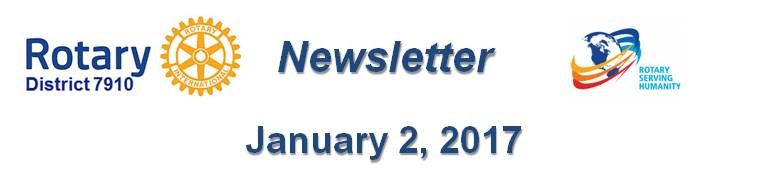 DISTRICT INTERACT VIDEO CONTEST RULES: JANUARY 2017The District Interact Committee is pleased to announce that all Interact clubs are again invited to submit a video for a January competition: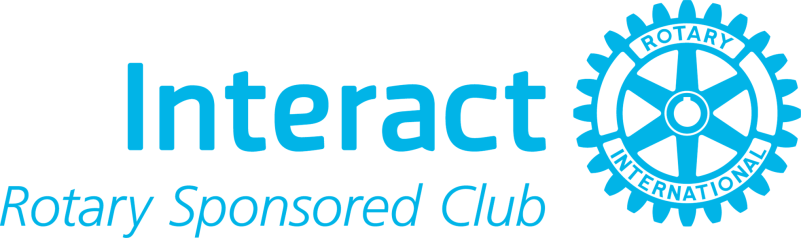 Deliverable: Create a short (about two minutes) video on one of the following topics:What has the local Rotary club accomplished in your community?What has your local Interact club accomplished within your community?Goal: Create awareness about the local Rotary and Interact clubs.Audience: Fellow members of your community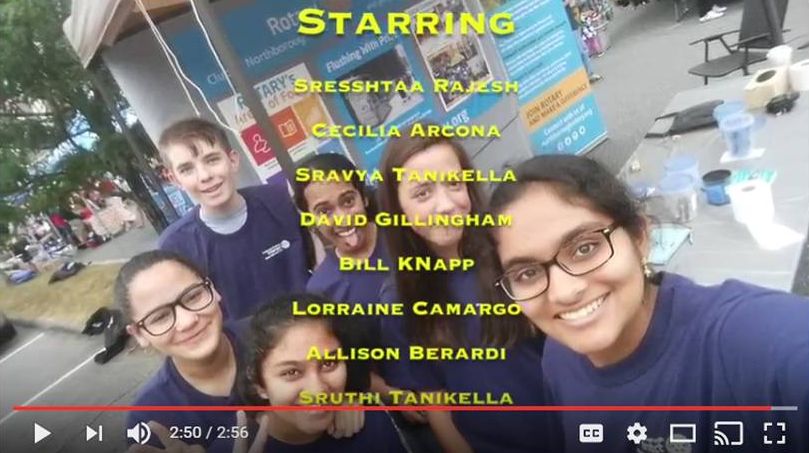 Award: $250 contribution to your Interact club and an invitation to show your video at the multi-district conference next April in ProvidenceDue Date: January 31, 2016Award Date: February 2017How to Submit: Publish your video on YouTube and e-mail the link to Interact Committee Member Bill Westerman at whwesterman@yahoo.com and Chair Bob Anthony at rwa1645@gmail.com, along with suggestions and questions.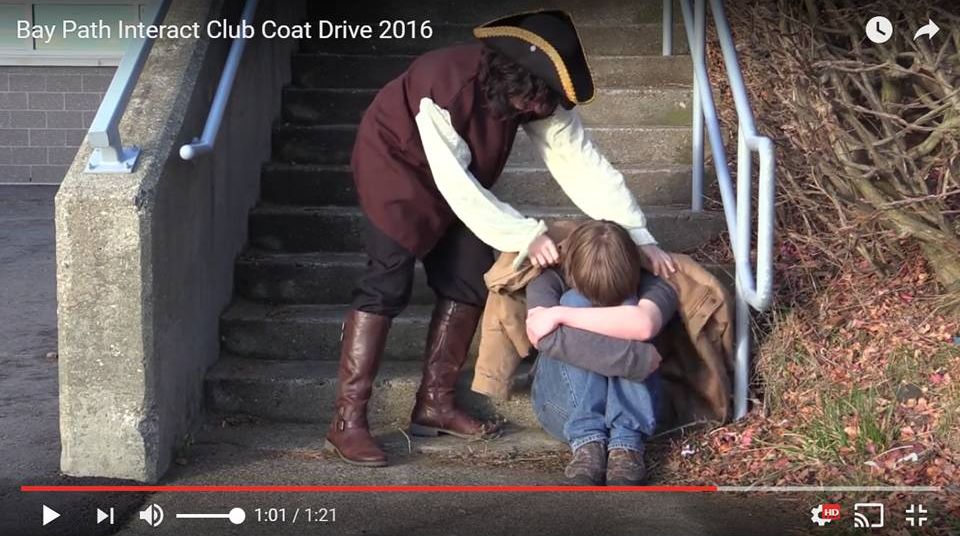 Video Tips and Tricks:Interview Rotary and Interact club membersInterview people in the communityCreate a script that tells a storySet the stage with a themeProvide details that support the themeRecap the key points of the theme at the endPast Winners:Northborough-Southborugh Interact, December 2016Bay Path High Interact, November 2016To learn more about Interact, click hereReturn to January 2 NewsletterVisit our website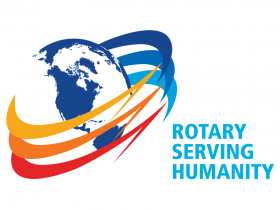 'Like' our Facebook page'Follow us on Twitter